                                        Экскурсия в  школу.     9 апреля 2015 года  дети и воспитатели подготовительной группы №12 «Звёздочка»,  корпуса «Знайка» побывали на экскурсии в ГБОУ Лицей № 1560, корпус «Атом». Экскурсию провела завуч начальных классов Эльмира Равильевна. Она очень интересно рассказала детям о школе, показала различные кабинеты. Воспитанники  побывали   даже  на  некоторых занятиях  и  уроках, попробовали  посидеть за партами, ощутили себя в роли будущих учеников. Очень тёплая дружественная атмосфера расположила и настроила ребят на желание учиться в школе.

                        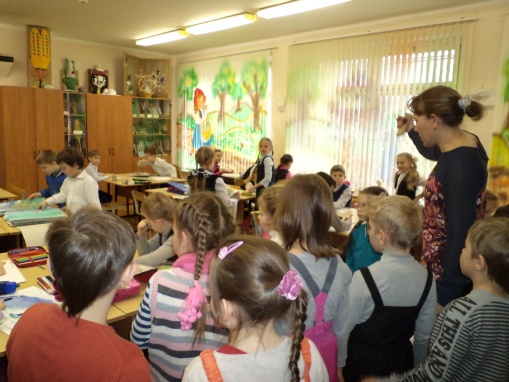 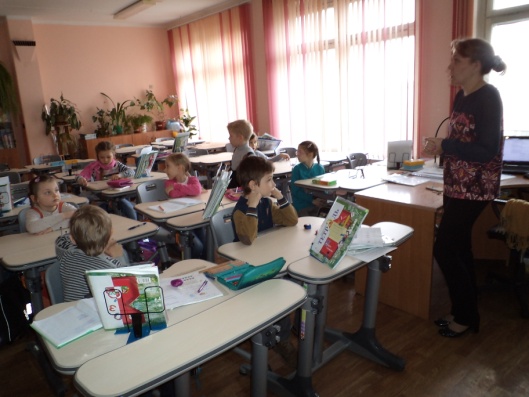 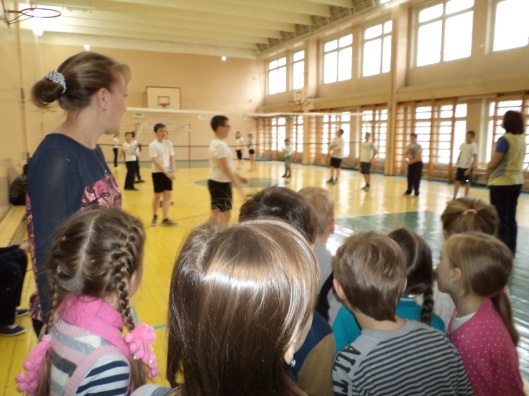 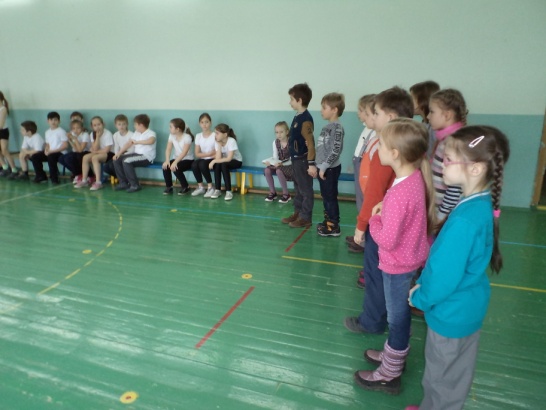 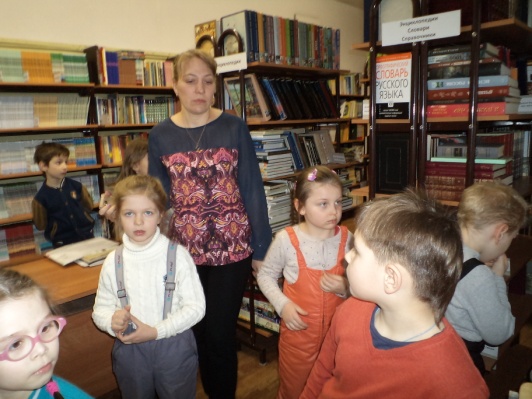 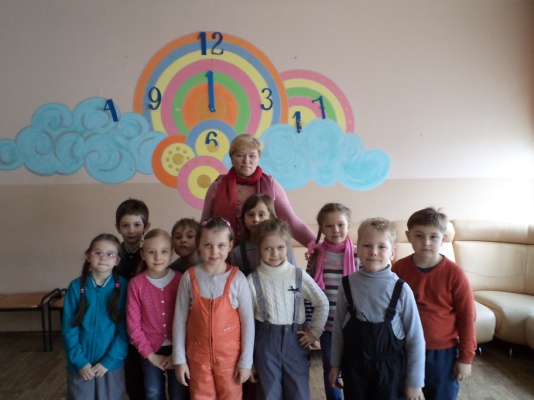 Экскурсию  организовала  и  провела  воспитатель:  Болотина С.А.